お笑い劇団笑劇派ゴールデンウイークde  キャッスルライブ！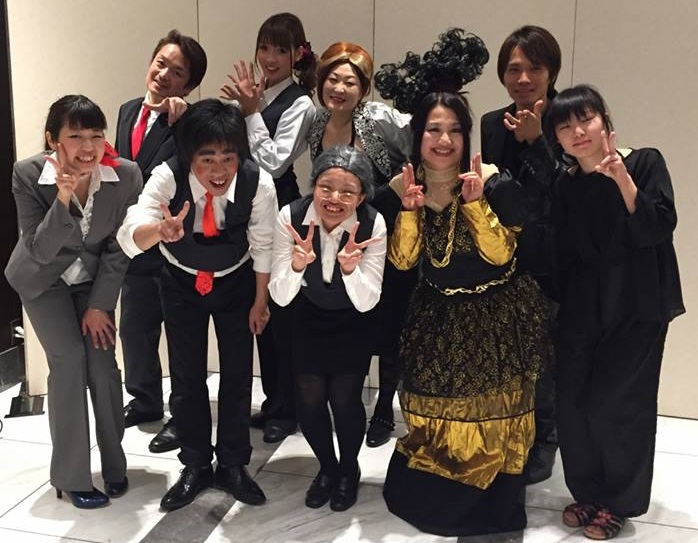 日時5月5日（火）・10日（日）15時30分　開演場所ホテルトヨタキャッスル1階・ウィンザー1日限定５０席！　入場料大人　2000円／20歳未満　1000円／小学生以下　500円フリードリンク付です。※入場料は、当日清算となります。下記の電話番号、またはメールにてご予約をお願いいたします。電　話：０５６５-３４-１３８３　　　 メール：nanpei@showgekiha.com内容・キャスト■5日ホテルとよたDEキャッソー『キャッ！とスル“1日支配人”物語』【キャスト】南平晃良（座長）土井晴香美麻あかね廣野唯生（新人）MASA（DCOダンススタジオ）山本ひろのぶ（豊田藤の花武将隊）横山紫乃（子役）岩城奈瑠（子役）上村空龍（子役）■10日ホテルとよたDEキャッソー『キャッ！とスルお母さんへの愛情物語』
　　【キャスト】南平晃良（座長）土井晴香美麻あかね廣野唯生（新人）
長尾しのぶMASA（DCOダンススタジオ）山本ひろのぶ（豊田藤の花武将隊）◆ダンディーふくちゃんバルーンショー（両日）◆ミステリックSHINYAマジックショー（両日）もお楽しみに！協力ホテルトヨタキャッスル